		آمار  روزانه شناورهای تخلیه وبارگیری شرکت آریا بنادر ایرانیان	از ساعت  45: 06  تا ساعت 06:45 مورخه 05/10/1400 لغایت 06/10/1400		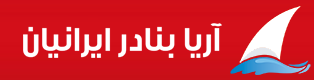      کارشناس امور بندری شرکت آریا بنادر ایرانیان                                         امیر صابری کهناسکلهاسکلهنام شناورنام شناورنام کشتیرانینام کشتیرانیتناژ  تخلیهتناژ  تخلیهتناژبارگیریمحل تخلیهمحل تخلیهمحل تخلیهنوع تجهیزاتنوع تجهیزاتمحموله کشتیمحموله کشتیتاریخ و ساعت پهلوگیریتاریخ و ساعت پهلوگیریتاریخ و ساعت شروع عملیاتتاریخ و ساعت شروع عملیاتتناژ  تخلیه و بارگیــریتناژ  تخلیه و بارگیــریتناژ  تخلیه و بارگیــریتناژ  تخلیه و بارگیــریتناژ  تخلیه و بارگیــریتناژ  تخلیه و بارگیــریمجموع تناژ سه شیفتمجموع تناژ سه شیفتتناژباقیمانده /اتمام تخلیه یا بارگیری(تن)تناژباقیمانده /اتمام تخلیه یا بارگیری(تن)زمان عملیات(OT)زمان عملیات(OT)زمان عملیات(OT)زمان عملیات(OT)نرم متوسطنرم متوسطنرم متوسطماندگاری دراسکله(ساعت)ماندگاری دراسکله(ساعت)اسکلهاسکلهنام شناورنام شناورنام کشتیرانینام کشتیرانیتناژ  تخلیهتناژ  تخلیهتناژبارگیریمحل تخلیهمحل تخلیهمحل تخلیهنوع تجهیزاتنوع تجهیزاتتخلیهبارگیریتاریخ و ساعت پهلوگیریتاریخ و ساعت پهلوگیریتاریخ و ساعت شروع عملیاتتاریخ و ساعت شروع عملیاتتناژصبحتناژصبحتناژعصرتناژعصرتناژشبتناژشبمجموع تناژ سه شیفتمجموع تناژ سه شیفتتناژباقیمانده /اتمام تخلیه یا بارگیری(تن)تناژباقیمانده /اتمام تخلیه یا بارگیری(تن)تخلیهتخلیهبارگیریبارگیریتخلیهبارگیریبارگیریماندگاری دراسکله(ساعت)ماندگاری دراسکله(ساعت)33پارس خزر-2پارس خزر-2کالابران نسیم دریاکالابران نسیم دریا117511751718محوطهمحوطهمحوطهمنگان 223لیبهر 229منگان 223لیبهر 229تختهکیسه - پالت01/10/0001/10/0001/10/0001/10/00ت: *ت: *ت:*ت:*ت:*ت:*ت:*ت:***********************18:4518:45*2828**33پارس خزر-2پارس خزر-2کالابران نسیم دریاکالابران نسیم دریا117511751718محوطهمحوطهمحوطهمنگان 223لیبهر 229منگان 223لیبهر 229تختهکیسه - پالت08:0508:0512:1012:10ب:166ب:166ب:120ب:120ب: 231ب: 231ب: 517ب: 517باقی بارگیری: 692باقی بارگیری: 692**18:4518:45*2828**44امسکی 207امسکی 207امیر آروینامیر آروین24012401*محوطه-انبارمحوطه-انبارمحوطه-انبارایتالایتالتخته-پالت-نگلهکانتینرپر20(18)*04/10/0004/10/0004/10/0004/10/00ت:383ت:383ت:368ت:368ت: 429ت: 429ت:1180ت:1180باقی تخلیه: 260باقی تخلیه: 26021:1521:15**56****44امسکی 207امسکی 207امیر آروینامیر آروین24012401*محوطه-انبارمحوطه-انبارمحوطه-انبارایتالایتالتخته-پالت-نگلهکانتینرپر20(18)*12:1512:1514:4514:4521:1521:15**56****55وفا-2وفا-2وفا پیروز کاسپینوفا پیروز کاسپین9339331359محوطهمحوطهمحوطهمنگان 224منگان 224تختهپالت،کیسه-لوله 30/09/0030/09/0030/09/0030/09/00ت: *ت: *ت: *ت: *ت:*ت:*ت:*ت:***********************19:3519:35*1111**55وفا-2وفا-2وفا پیروز کاسپینوفا پیروز کاسپین9339331359محوطهمحوطهمحوطهمنگان 224منگان 224تختهپالت،کیسه-لوله 14:1014:1015:3015:30ب: 50ب: 50ب:93ب:93ب: 60ب: 60ب: 203ب: 203باقی بارگیری: 381باقی بارگیری: 381**19:3519:35*1111**66پورت اولیا-3پورت اولیا-3مواج دریامواج دریا105310531928حمل یکسرهانبارحمل یکسرهانبارحمل یکسرهانبارریلی4011گاتوالدریلی4011گاتوالدتجهیزاتکیسهشمش روی29/09/0029/09/0029/09/0029/09/00ت: *ت: *ت: *ت: *ت:*ت:*ت:*ت:***********************02:5002:50*292914514566پورت اولیا-3پورت اولیا-3مواج دریامواج دریا105310531928حمل یکسرهانبارحمل یکسرهانبارحمل یکسرهانبارریلی4011گاتوالدریلی4011گاتوالدتجهیزاتکیسهشمش روی09:4509:4513:3013:30ب: 83ب: 83ب: *ب: *ب: *ب: *ب:83ب:83اتمام  بارگیری :10:35اتمام  بارگیری :10:35**02:5002:50*292914514566لیندا لیندا امیر آروین صدرا امیر آروین صدرا 12511251*محوطه محوطه محوطه لیبهر 229گاتوالدلیبهر 229گاتوالدتخته –کیسه *05/10/0005/10/0005/10/0005/10/00ت:*ت:*ت:26ت:26ت: 474ت: 474ت: 500ت: 500باقی تخلیه: 751باقی تخلیه: 75107:2507:25**68****66لیندا لیندا امیر آروین صدرا امیر آروین صدرا 12511251*محوطه محوطه محوطه لیبهر 229گاتوالدلیبهر 229گاتوالدتخته –کیسه *15:4015:4020:5020:5007:2507:25**68****اسکلهنام شناورنام شناورنام کشتیرانینام کشتیرانیتناژ  تخلیهتناژ  تخلیهتناژبارگیریتناژبارگیریتناژبارگیریمحل تخلیهنوع تجهیزاتنوع تجهیزاتمحموله کشتیمحموله کشتیمحموله کشتیمحموله کشتیتاریخ و ساعت پهلوگیریتاریخ و ساعت پهلوگیریتاریخ و ساعت شروع عملیاتتاریخ و ساعت شروع عملیاتتناژ  تخلیه و بارگیــریتناژ  تخلیه و بارگیــریتناژ  تخلیه و بارگیــریتناژ  تخلیه و بارگیــریتناژ  تخلیه و بارگیــریتناژ  تخلیه و بارگیــریمجموع تناژ سه شیفتمجموع تناژ سه شیفتتناژباقیمانده /اتمام تخلیه یا بارگیری(تن)تناژباقیمانده /اتمام تخلیه یا بارگیری(تن)زمان عملیات(OT)زمان عملیات(OT)زمان عملیات(OT)نرم متوسطنرم متوسطماندگاری در اسکله (ساعت)ماندگاری در اسکله (ساعت)ماندگاری در اسکله (ساعت)اسکلهنام شناورنام شناورنام کشتیرانینام کشتیرانیتناژ  تخلیهتناژ  تخلیهتناژبارگیریتناژبارگیریتناژبارگیریمحل تخلیهنوع تجهیزاتنوع تجهیزاتتخلیهتخلیهبارگیریبارگیریتاریخ و ساعت پهلوگیریتاریخ و ساعت پهلوگیریتاریخ و ساعت شروع عملیاتتاریخ و ساعت شروع عملیاتتناژصبحتناژصبحتناژعصرتناژعصرتناژشبتناژشبمجموع تناژ سه شیفتمجموع تناژ سه شیفتتناژباقیمانده /اتمام تخلیه یا بارگیری(تن)تناژباقیمانده /اتمام تخلیه یا بارگیری(تن)تخلیهتخلیهبارگیریتخلیهبارگیریماندگاری در اسکله (ساعت)ماندگاری در اسکله (ساعت)ماندگاری در اسکله (ساعت)7راشا-1راشا-1دلتا مارین خزردلتا مارین خزر11061106174217421742محوطهریلی4009ریلی4009تختهتختهپالت-کیسهپالت-کیسه30/09/0030/09/0030/09/0030/09/00ت: *ت: *ت:* ت:* ت:*ت:*ت:*ت:***********************18:30*18***7راشا-1راشا-1دلتا مارین خزردلتا مارین خزر11061106174217421742محوطهریلی4009ریلی4009تختهتختهپالت-کیسهپالت-کیسه13:0013:0015:0015:00ب: 131ب: 131ب: 127ب: 127ب: 63ب: 63ب: 321ب: 321باقی بارگیری :122باقی بارگیری :122**18:30*18***8کالی والاکالی والاآریا ترابرآریا ترابر28602860***2/1 هکتاریگاتوالد – مکنده 233گاتوالد – مکنده 233جوجو**01/10/0001/10/0004/10/0004/10/00ت: 656ت: 656ت:530ت:530ت: *ت: *ت:1186ت:1186اتمام  تخلیه :21:25اتمام  تخلیه :21:2511:4511:45*101*9595958کالی والاکالی والاآریا ترابرآریا ترابر28602860***2/1 هکتاریگاتوالد – مکنده 233گاتوالد – مکنده 233جوجو**22:3022:3008:5508:5511:4511:45*101*9595958سومیاسومیادریای خزردریای خزر360360264126412641محوطه کانتینریلیبهر 4017لیبهر 4017کانتینر پر40(6)خالی20(13)40(29)کانتینر پر40(6)خالی20(13)40(29)پالت.کیسه.کانتینرپر40(28)20(7)سواری(121)جعبهپالت.کیسه.کانتینرپر40(28)20(7)سواری(121)جعبه01/10/0001/10/0001/10/0001/10/00ت:*ت:*ت:*ت:*ت:*ت:*ت:*ت:***********************17:15*69***8سومیاسومیادریای خزردریای خزر360360264126412641محوطه کانتینریلیبهر 4017لیبهر 4017کانتینر پر40(6)خالی20(13)40(29)کانتینر پر40(6)خالی20(13)40(29)پالت.کیسه.کانتینرپر40(28)20(7)سواری(121)جعبهپالت.کیسه.کانتینرپر40(28)20(7)سواری(121)جعبه16:1516:1519:2019:20ب: 194ب: 194ب:773ب:773ب: 216ب: 216ب: 1183ب: 1183باقی بارگیری :891باقی بارگیری :891**17:15*69***